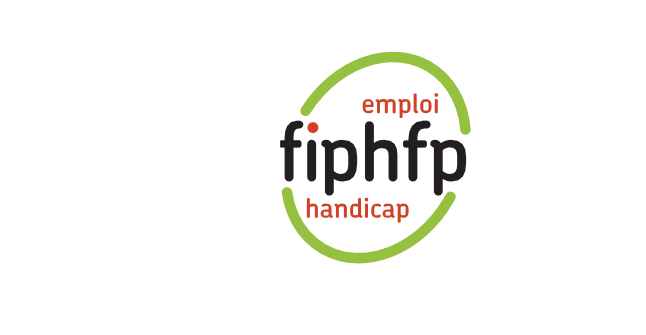 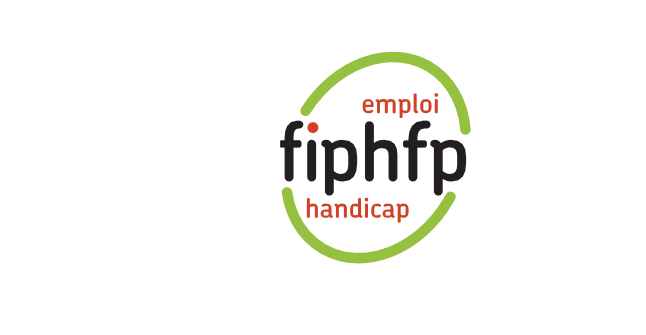 Handi-Pacte Occitanie – KIT PPRAxe 3 : Conventions, annexes et avenantsPlan d’actionsNom et prénom de l’agent : ………………………………………………………………………………………………………………………La structure employeur : ………………………………………..………………………………………………………………………………Les étapes prévisionnelles de la PPRDéfinition du projet, démarches restant à réaliser à ce jour Bilan professionnel / bilan de compétencesExpérimentation et Acquisition de compétences :Périodes d’observation envisagéesPériodes de mise en situation envisagéesPériodes de formation envisagéesAutres démarches à réaliser (ex : demande de RQTH…)Recherche d’emploiCalendrier prévisionnel :Vos remarques / vos questionnements______________________________________________________________________________________________________________________________________________________________________________________________________________________________________________________________________________________________________________________________________________________________________________________________________________________________________________________________________________________________________________________________________________________________________________________________Objectif à atteindreAction à réaliserPrestataire / organisme / méthodeEchéanceIndicateurs de résultatsCoût et financeurs potentielsObjectif à atteindreAction à réaliserEtablissement d’accueilEchéanceIndicateurs de résultatsCoût et financeurs potentielsObjectif à atteindreAction à réaliserEtablissement d’accueilEchéanceIndicateurs de résultatsCoût et financeurs potentielsObjectif à atteindreAction à réaliserPrestataire / organismeEchéanceIndicateurs de résultatsCoût et financeurs potentielsObjectif à atteindreAction à réaliserPrestataire / organismeEchéanceIndicateurs de résultatsCoût et financeurs potentielsObjectif à atteindreAction à réaliserPrestataire / organisme / MéthodeEchéance / FréquenceIndicateurs de résultatsCoût et financeurs potentielsDate / périodeObjectifsPrécisions / remarques123Evaluation 1456Evaluation 2789Evaluation 3101112Bilan de la PPR